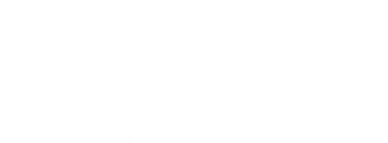 2021APPLICATIONFORDUESWAIVER___________RETURN COMPLETED APPLICATION BY MAIL OR EMAIL TO:American OptometricAssociationATTN: Dues Accounting243 N. Lindbergh Blvd, Floor 1St. Louis, MO 63141Phone: 800.365.2219Email: DuesAccounting@aoa.org___________PLEASE NOTE:THIS WAIVER, IF APPROVED, IS FOR THE 2021 MEMBERSHIP YEAR ONLY.If assistance is needed for prior or future years, a separate form must be submitted.  Prior year waivers must be submitted using the appropriate year’s form. Future years cannot be submitted in advance of the dues year. A copy of the approved waiver will be returned upon processing.AFFILIATE OFFICE USE ONLYAFFILIATE OFFICE USE ONLYAFFILIATE OFFICE USE ONLYAFFILIATE OFFICE USE ONLYAFFILIATE OFFICE USE ONLYAFFILIATE OFFICE USE ONLYAFFILIATE OFFICE USE ONLYAFFILIATE OFFICE USE ONLYAFFILIATE OFFICE USE ONLYAFFILIATE OFFICE USE ONLYAFFILIATE OFFICE USE ONLYAFFILIATE OFFICE USE ONLYAFFILIATE OFFICE USE ONLYAFFILIATE OFFICE USE ONLYAFFILIATE OFFICE USE ONLYAFFILIATE OFFICE USE ONLYAFFILIATE OFFICE USE ONLYAFFILIATE OFFICE USE ONLYAFFILIATE OFFICE USE ONLYAFFILIATE OFFICE USE ONLYAFFILIATE OFFICE USE ONLYAFFILIATE OFFICE USE ONLY2021APPLICATIONFORDUESWAIVER___________RETURN COMPLETED APPLICATION BY MAIL OR EMAIL TO:American OptometricAssociationATTN: Dues Accounting243 N. Lindbergh Blvd, Floor 1St. Louis, MO 63141Phone: 800.365.2219Email: DuesAccounting@aoa.org___________PLEASE NOTE:THIS WAIVER, IF APPROVED, IS FOR THE 2021 MEMBERSHIP YEAR ONLY.If assistance is needed for prior or future years, a separate form must be submitted.  Prior year waivers must be submitted using the appropriate year’s form. Future years cannot be submitted in advance of the dues year. A copy of the approved waiver will be returned upon processing.Affiliate Association:Affiliate Association:Affiliate Association:Affiliate Association:Affiliate Association:Prepared By:Prepared By:Date:2021APPLICATIONFORDUESWAIVER___________RETURN COMPLETED APPLICATION BY MAIL OR EMAIL TO:American OptometricAssociationATTN: Dues Accounting243 N. Lindbergh Blvd, Floor 1St. Louis, MO 63141Phone: 800.365.2219Email: DuesAccounting@aoa.org___________PLEASE NOTE:THIS WAIVER, IF APPROVED, IS FOR THE 2021 MEMBERSHIP YEAR ONLY.If assistance is needed for prior or future years, a separate form must be submitted.  Prior year waivers must be submitted using the appropriate year’s form. Future years cannot be submitted in advance of the dues year. A copy of the approved waiver will be returned upon processing.mm/dd/yyyy2021APPLICATIONFORDUESWAIVER___________RETURN COMPLETED APPLICATION BY MAIL OR EMAIL TO:American OptometricAssociationATTN: Dues Accounting243 N. Lindbergh Blvd, Floor 1St. Louis, MO 63141Phone: 800.365.2219Email: DuesAccounting@aoa.org___________PLEASE NOTE:THIS WAIVER, IF APPROVED, IS FOR THE 2021 MEMBERSHIP YEAR ONLY.If assistance is needed for prior or future years, a separate form must be submitted.  Prior year waivers must be submitted using the appropriate year’s form. Future years cannot be submitted in advance of the dues year. A copy of the approved waiver will be returned upon processing.2021APPLICATIONFORDUESWAIVER___________RETURN COMPLETED APPLICATION BY MAIL OR EMAIL TO:American OptometricAssociationATTN: Dues Accounting243 N. Lindbergh Blvd, Floor 1St. Louis, MO 63141Phone: 800.365.2219Email: DuesAccounting@aoa.org___________PLEASE NOTE:THIS WAIVER, IF APPROVED, IS FOR THE 2021 MEMBERSHIP YEAR ONLY.If assistance is needed for prior or future years, a separate form must be submitted.  Prior year waivers must be submitted using the appropriate year’s form. Future years cannot be submitted in advance of the dues year. A copy of the approved waiver will be returned upon processing.Comments:Comments:Comments:Comments:2021APPLICATIONFORDUESWAIVER___________RETURN COMPLETED APPLICATION BY MAIL OR EMAIL TO:American OptometricAssociationATTN: Dues Accounting243 N. Lindbergh Blvd, Floor 1St. Louis, MO 63141Phone: 800.365.2219Email: DuesAccounting@aoa.org___________PLEASE NOTE:THIS WAIVER, IF APPROVED, IS FOR THE 2021 MEMBERSHIP YEAR ONLY.If assistance is needed for prior or future years, a separate form must be submitted.  Prior year waivers must be submitted using the appropriate year’s form. Future years cannot be submitted in advance of the dues year. A copy of the approved waiver will be returned upon processing.2021APPLICATIONFORDUESWAIVER___________RETURN COMPLETED APPLICATION BY MAIL OR EMAIL TO:American OptometricAssociationATTN: Dues Accounting243 N. Lindbergh Blvd, Floor 1St. Louis, MO 63141Phone: 800.365.2219Email: DuesAccounting@aoa.org___________PLEASE NOTE:THIS WAIVER, IF APPROVED, IS FOR THE 2021 MEMBERSHIP YEAR ONLY.If assistance is needed for prior or future years, a separate form must be submitted.  Prior year waivers must be submitted using the appropriate year’s form. Future years cannot be submitted in advance of the dues year. A copy of the approved waiver will be returned upon processing.2021APPLICATIONFORDUESWAIVER___________RETURN COMPLETED APPLICATION BY MAIL OR EMAIL TO:American OptometricAssociationATTN: Dues Accounting243 N. Lindbergh Blvd, Floor 1St. Louis, MO 63141Phone: 800.365.2219Email: DuesAccounting@aoa.org___________PLEASE NOTE:THIS WAIVER, IF APPROVED, IS FOR THE 2021 MEMBERSHIP YEAR ONLY.If assistance is needed for prior or future years, a separate form must be submitted.  Prior year waivers must be submitted using the appropriate year’s form. Future years cannot be submitted in advance of the dues year. A copy of the approved waiver will be returned upon processing.2021APPLICATIONFORDUESWAIVER___________RETURN COMPLETED APPLICATION BY MAIL OR EMAIL TO:American OptometricAssociationATTN: Dues Accounting243 N. Lindbergh Blvd, Floor 1St. Louis, MO 63141Phone: 800.365.2219Email: DuesAccounting@aoa.org___________PLEASE NOTE:THIS WAIVER, IF APPROVED, IS FOR THE 2021 MEMBERSHIP YEAR ONLY.If assistance is needed for prior or future years, a separate form must be submitted.  Prior year waivers must be submitted using the appropriate year’s form. Future years cannot be submitted in advance of the dues year. A copy of the approved waiver will be returned upon processing.2021APPLICATIONFORDUESWAIVER___________RETURN COMPLETED APPLICATION BY MAIL OR EMAIL TO:American OptometricAssociationATTN: Dues Accounting243 N. Lindbergh Blvd, Floor 1St. Louis, MO 63141Phone: 800.365.2219Email: DuesAccounting@aoa.org___________PLEASE NOTE:THIS WAIVER, IF APPROVED, IS FOR THE 2021 MEMBERSHIP YEAR ONLY.If assistance is needed for prior or future years, a separate form must be submitted.  Prior year waivers must be submitted using the appropriate year’s form. Future years cannot be submitted in advance of the dues year. A copy of the approved waiver will be returned upon processing.2021APPLICATIONFORDUESWAIVER___________RETURN COMPLETED APPLICATION BY MAIL OR EMAIL TO:American OptometricAssociationATTN: Dues Accounting243 N. Lindbergh Blvd, Floor 1St. Louis, MO 63141Phone: 800.365.2219Email: DuesAccounting@aoa.org___________PLEASE NOTE:THIS WAIVER, IF APPROVED, IS FOR THE 2021 MEMBERSHIP YEAR ONLY.If assistance is needed for prior or future years, a separate form must be submitted.  Prior year waivers must be submitted using the appropriate year’s form. Future years cannot be submitted in advance of the dues year. A copy of the approved waiver will be returned upon processing.MEMBER SECTIONMEMBER SECTIONMEMBER SECTIONMEMBER SECTIONMEMBER SECTIONMEMBER SECTIONMEMBER SECTIONMEMBER SECTIONMEMBER SECTIONMEMBER SECTIONMEMBER SECTIONMEMBER SECTIONMEMBER SECTIONMEMBER SECTIONMEMBER SECTIONMEMBER SECTIONMEMBER SECTIONMEMBER SECTIONMEMBER SECTIONMEMBER SECTIONMEMBER SECTIONMEMBER SECTION2021APPLICATIONFORDUESWAIVER___________RETURN COMPLETED APPLICATION BY MAIL OR EMAIL TO:American OptometricAssociationATTN: Dues Accounting243 N. Lindbergh Blvd, Floor 1St. Louis, MO 63141Phone: 800.365.2219Email: DuesAccounting@aoa.org___________PLEASE NOTE:THIS WAIVER, IF APPROVED, IS FOR THE 2021 MEMBERSHIP YEAR ONLY.If assistance is needed for prior or future years, a separate form must be submitted.  Prior year waivers must be submitted using the appropriate year’s form. Future years cannot be submitted in advance of the dues year. A copy of the approved waiver will be returned upon processing.The following information is to be completed by the MEMBERBy my signature affixed below, I attest that the information provided below is factual and does not contain any misleading or incorrect information that would influence the issuance of a waiver or the amount of AOA dues to be waived.The following information is to be completed by the MEMBERBy my signature affixed below, I attest that the information provided below is factual and does not contain any misleading or incorrect information that would influence the issuance of a waiver or the amount of AOA dues to be waived.The following information is to be completed by the MEMBERBy my signature affixed below, I attest that the information provided below is factual and does not contain any misleading or incorrect information that would influence the issuance of a waiver or the amount of AOA dues to be waived.The following information is to be completed by the MEMBERBy my signature affixed below, I attest that the information provided below is factual and does not contain any misleading or incorrect information that would influence the issuance of a waiver or the amount of AOA dues to be waived.The following information is to be completed by the MEMBERBy my signature affixed below, I attest that the information provided below is factual and does not contain any misleading or incorrect information that would influence the issuance of a waiver or the amount of AOA dues to be waived.The following information is to be completed by the MEMBERBy my signature affixed below, I attest that the information provided below is factual and does not contain any misleading or incorrect information that would influence the issuance of a waiver or the amount of AOA dues to be waived.The following information is to be completed by the MEMBERBy my signature affixed below, I attest that the information provided below is factual and does not contain any misleading or incorrect information that would influence the issuance of a waiver or the amount of AOA dues to be waived.The following information is to be completed by the MEMBERBy my signature affixed below, I attest that the information provided below is factual and does not contain any misleading or incorrect information that would influence the issuance of a waiver or the amount of AOA dues to be waived.The following information is to be completed by the MEMBERBy my signature affixed below, I attest that the information provided below is factual and does not contain any misleading or incorrect information that would influence the issuance of a waiver or the amount of AOA dues to be waived.The following information is to be completed by the MEMBERBy my signature affixed below, I attest that the information provided below is factual and does not contain any misleading or incorrect information that would influence the issuance of a waiver or the amount of AOA dues to be waived.The following information is to be completed by the MEMBERBy my signature affixed below, I attest that the information provided below is factual and does not contain any misleading or incorrect information that would influence the issuance of a waiver or the amount of AOA dues to be waived.The following information is to be completed by the MEMBERBy my signature affixed below, I attest that the information provided below is factual and does not contain any misleading or incorrect information that would influence the issuance of a waiver or the amount of AOA dues to be waived.The following information is to be completed by the MEMBERBy my signature affixed below, I attest that the information provided below is factual and does not contain any misleading or incorrect information that would influence the issuance of a waiver or the amount of AOA dues to be waived.The following information is to be completed by the MEMBERBy my signature affixed below, I attest that the information provided below is factual and does not contain any misleading or incorrect information that would influence the issuance of a waiver or the amount of AOA dues to be waived.The following information is to be completed by the MEMBERBy my signature affixed below, I attest that the information provided below is factual and does not contain any misleading or incorrect information that would influence the issuance of a waiver or the amount of AOA dues to be waived.The following information is to be completed by the MEMBERBy my signature affixed below, I attest that the information provided below is factual and does not contain any misleading or incorrect information that would influence the issuance of a waiver or the amount of AOA dues to be waived.The following information is to be completed by the MEMBERBy my signature affixed below, I attest that the information provided below is factual and does not contain any misleading or incorrect information that would influence the issuance of a waiver or the amount of AOA dues to be waived.The following information is to be completed by the MEMBERBy my signature affixed below, I attest that the information provided below is factual and does not contain any misleading or incorrect information that would influence the issuance of a waiver or the amount of AOA dues to be waived.The following information is to be completed by the MEMBERBy my signature affixed below, I attest that the information provided below is factual and does not contain any misleading or incorrect information that would influence the issuance of a waiver or the amount of AOA dues to be waived.The following information is to be completed by the MEMBERBy my signature affixed below, I attest that the information provided below is factual and does not contain any misleading or incorrect information that would influence the issuance of a waiver or the amount of AOA dues to be waived.The following information is to be completed by the MEMBERBy my signature affixed below, I attest that the information provided below is factual and does not contain any misleading or incorrect information that would influence the issuance of a waiver or the amount of AOA dues to be waived.The following information is to be completed by the MEMBERBy my signature affixed below, I attest that the information provided below is factual and does not contain any misleading or incorrect information that would influence the issuance of a waiver or the amount of AOA dues to be waived.2021APPLICATIONFORDUESWAIVER___________RETURN COMPLETED APPLICATION BY MAIL OR EMAIL TO:American OptometricAssociationATTN: Dues Accounting243 N. Lindbergh Blvd, Floor 1St. Louis, MO 63141Phone: 800.365.2219Email: DuesAccounting@aoa.org___________PLEASE NOTE:THIS WAIVER, IF APPROVED, IS FOR THE 2021 MEMBERSHIP YEAR ONLY.If assistance is needed for prior or future years, a separate form must be submitted.  Prior year waivers must be submitted using the appropriate year’s form. Future years cannot be submitted in advance of the dues year. A copy of the approved waiver will be returned upon processing.Member Signature:Member Signature:Member Signature:Member Signature:Member Signature:Member Signature:2021APPLICATIONFORDUESWAIVER___________RETURN COMPLETED APPLICATION BY MAIL OR EMAIL TO:American OptometricAssociationATTN: Dues Accounting243 N. Lindbergh Blvd, Floor 1St. Louis, MO 63141Phone: 800.365.2219Email: DuesAccounting@aoa.org___________PLEASE NOTE:THIS WAIVER, IF APPROVED, IS FOR THE 2021 MEMBERSHIP YEAR ONLY.If assistance is needed for prior or future years, a separate form must be submitted.  Prior year waivers must be submitted using the appropriate year’s form. Future years cannot be submitted in advance of the dues year. A copy of the approved waiver will be returned upon processing.Date:Date:Date:2021APPLICATIONFORDUESWAIVER___________RETURN COMPLETED APPLICATION BY MAIL OR EMAIL TO:American OptometricAssociationATTN: Dues Accounting243 N. Lindbergh Blvd, Floor 1St. Louis, MO 63141Phone: 800.365.2219Email: DuesAccounting@aoa.org___________PLEASE NOTE:THIS WAIVER, IF APPROVED, IS FOR THE 2021 MEMBERSHIP YEAR ONLY.If assistance is needed for prior or future years, a separate form must be submitted.  Prior year waivers must be submitted using the appropriate year’s form. Future years cannot be submitted in advance of the dues year. A copy of the approved waiver will be returned upon processing.mm / dd / yyyymm / dd / yyyymm / dd / yyyymm / dd / yyyymm / dd / yyyymm / dd / yyyymm / dd / yyyymm / dd / yyyymm / dd / yyyymm / dd / yyyymm / dd / yyyymm / dd / yyyymm / dd / yyyymm / dd / yyyymm / dd / yyyy2021APPLICATIONFORDUESWAIVER___________RETURN COMPLETED APPLICATION BY MAIL OR EMAIL TO:American OptometricAssociationATTN: Dues Accounting243 N. Lindbergh Blvd, Floor 1St. Louis, MO 63141Phone: 800.365.2219Email: DuesAccounting@aoa.org___________PLEASE NOTE:THIS WAIVER, IF APPROVED, IS FOR THE 2021 MEMBERSHIP YEAR ONLY.If assistance is needed for prior or future years, a separate form must be submitted.  Prior year waivers must be submitted using the appropriate year’s form. Future years cannot be submitted in advance of the dues year. A copy of the approved waiver will be returned upon processing.2021APPLICATIONFORDUESWAIVER___________RETURN COMPLETED APPLICATION BY MAIL OR EMAIL TO:American OptometricAssociationATTN: Dues Accounting243 N. Lindbergh Blvd, Floor 1St. Louis, MO 63141Phone: 800.365.2219Email: DuesAccounting@aoa.org___________PLEASE NOTE:THIS WAIVER, IF APPROVED, IS FOR THE 2021 MEMBERSHIP YEAR ONLY.If assistance is needed for prior or future years, a separate form must be submitted.  Prior year waivers must be submitted using the appropriate year’s form. Future years cannot be submitted in advance of the dues year. A copy of the approved waiver will be returned upon processing.I,I,2021APPLICATIONFORDUESWAIVER___________RETURN COMPLETED APPLICATION BY MAIL OR EMAIL TO:American OptometricAssociationATTN: Dues Accounting243 N. Lindbergh Blvd, Floor 1St. Louis, MO 63141Phone: 800.365.2219Email: DuesAccounting@aoa.org___________PLEASE NOTE:THIS WAIVER, IF APPROVED, IS FOR THE 2021 MEMBERSHIP YEAR ONLY.If assistance is needed for prior or future years, a separate form must be submitted.  Prior year waivers must be submitted using the appropriate year’s form. Future years cannot be submitted in advance of the dues year. A copy of the approved waiver will be returned upon processing.Member name (please print)Member name (please print)Member name (please print)Member name (please print)Member name (please print)Member name (please print)Member name (please print)Member name (please print)Member name (please print)Member name (please print)Member name (please print)Member name (please print)Member name (please print)Member name (please print)AOA ID NumberAOA ID NumberAOA ID NumberAOA ID NumberAOA ID NumberAOA ID Number2021APPLICATIONFORDUESWAIVER___________RETURN COMPLETED APPLICATION BY MAIL OR EMAIL TO:American OptometricAssociationATTN: Dues Accounting243 N. Lindbergh Blvd, Floor 1St. Louis, MO 63141Phone: 800.365.2219Email: DuesAccounting@aoa.org___________PLEASE NOTE:THIS WAIVER, IF APPROVED, IS FOR THE 2021 MEMBERSHIP YEAR ONLY.If assistance is needed for prior or future years, a separate form must be submitted.  Prior year waivers must be submitted using the appropriate year’s form. Future years cannot be submitted in advance of the dues year. A copy of the approved waiver will be returned upon processing.2021APPLICATIONFORDUESWAIVER___________RETURN COMPLETED APPLICATION BY MAIL OR EMAIL TO:American OptometricAssociationATTN: Dues Accounting243 N. Lindbergh Blvd, Floor 1St. Louis, MO 63141Phone: 800.365.2219Email: DuesAccounting@aoa.org___________PLEASE NOTE:THIS WAIVER, IF APPROVED, IS FOR THE 2021 MEMBERSHIP YEAR ONLY.If assistance is needed for prior or future years, a separate form must be submitted.  Prior year waivers must be submitted using the appropriate year’s form. Future years cannot be submitted in advance of the dues year. A copy of the approved waiver will be returned upon processing.request a dues waiver of AOA dues in the amount ofrequest a dues waiver of AOA dues in the amount ofrequest a dues waiver of AOA dues in the amount ofrequest a dues waiver of AOA dues in the amount ofrequest a dues waiver of AOA dues in the amount ofrequest a dues waiver of AOA dues in the amount ofrequest a dues waiver of AOA dues in the amount ofrequest a dues waiver of AOA dues in the amount ofrequest a dues waiver of AOA dues in the amount ofrequest a dues waiver of AOA dues in the amount ofrequest a dues waiver of AOA dues in the amount ofrequest a dues waiver of AOA dues in the amount ofrequest a dues waiver of AOA dues in the amount ofrequest a dues waiver of AOA dues in the amount of$     $     $     $     $     2021APPLICATIONFORDUESWAIVER___________RETURN COMPLETED APPLICATION BY MAIL OR EMAIL TO:American OptometricAssociationATTN: Dues Accounting243 N. Lindbergh Blvd, Floor 1St. Louis, MO 63141Phone: 800.365.2219Email: DuesAccounting@aoa.org___________PLEASE NOTE:THIS WAIVER, IF APPROVED, IS FOR THE 2021 MEMBERSHIP YEAR ONLY.If assistance is needed for prior or future years, a separate form must be submitted.  Prior year waivers must be submitted using the appropriate year’s form. Future years cannot be submitted in advance of the dues year. A copy of the approved waiver will be returned upon processing.for the 2021 membership year for the following reasons:for the 2021 membership year for the following reasons:for the 2021 membership year for the following reasons:for the 2021 membership year for the following reasons:for the 2021 membership year for the following reasons:for the 2021 membership year for the following reasons:for the 2021 membership year for the following reasons:for the 2021 membership year for the following reasons:for the 2021 membership year for the following reasons:for the 2021 membership year for the following reasons:for the 2021 membership year for the following reasons:for the 2021 membership year for the following reasons:for the 2021 membership year for the following reasons:for the 2021 membership year for the following reasons:for the 2021 membership year for the following reasons:for the 2021 membership year for the following reasons:for the 2021 membership year for the following reasons:for the 2021 membership year for the following reasons:for the 2021 membership year for the following reasons:for the 2021 membership year for the following reasons:for the 2021 membership year for the following reasons:for the 2021 membership year for the following reasons:2021APPLICATIONFORDUESWAIVER___________RETURN COMPLETED APPLICATION BY MAIL OR EMAIL TO:American OptometricAssociationATTN: Dues Accounting243 N. Lindbergh Blvd, Floor 1St. Louis, MO 63141Phone: 800.365.2219Email: DuesAccounting@aoa.org___________PLEASE NOTE:THIS WAIVER, IF APPROVED, IS FOR THE 2021 MEMBERSHIP YEAR ONLY.If assistance is needed for prior or future years, a separate form must be submitted.  Prior year waivers must be submitted using the appropriate year’s form. Future years cannot be submitted in advance of the dues year. A copy of the approved waiver will be returned upon processing.  Financial Hardship  Financial Hardship  Financial Hardship  Financial Hardship  Financial Hardship  Financial Hardship  Financial Hardship  Financial Hardship  Financial Hardship  Medical / Disability  Medical / Disability  Medical / Disability  Medical / Disability  Medical / Disability  Medical / Disability  Medical / Disability  Medical / Disability  Other  Other  Other  Other  Other2021APPLICATIONFORDUESWAIVER___________RETURN COMPLETED APPLICATION BY MAIL OR EMAIL TO:American OptometricAssociationATTN: Dues Accounting243 N. Lindbergh Blvd, Floor 1St. Louis, MO 63141Phone: 800.365.2219Email: DuesAccounting@aoa.org___________PLEASE NOTE:THIS WAIVER, IF APPROVED, IS FOR THE 2021 MEMBERSHIP YEAR ONLY.If assistance is needed for prior or future years, a separate form must be submitted.  Prior year waivers must be submitted using the appropriate year’s form. Future years cannot be submitted in advance of the dues year. A copy of the approved waiver will be returned upon processing.2021APPLICATIONFORDUESWAIVER___________RETURN COMPLETED APPLICATION BY MAIL OR EMAIL TO:American OptometricAssociationATTN: Dues Accounting243 N. Lindbergh Blvd, Floor 1St. Louis, MO 63141Phone: 800.365.2219Email: DuesAccounting@aoa.org___________PLEASE NOTE:THIS WAIVER, IF APPROVED, IS FOR THE 2021 MEMBERSHIP YEAR ONLY.If assistance is needed for prior or future years, a separate form must be submitted.  Prior year waivers must be submitted using the appropriate year’s form. Future years cannot be submitted in advance of the dues year. A copy of the approved waiver will be returned upon processing.Please provide below a detailed explanation and justification for the issuance of a dues waiver on the attached page.  Additional pages can be attached if needed.Please provide below a detailed explanation and justification for the issuance of a dues waiver on the attached page.  Additional pages can be attached if needed.Please provide below a detailed explanation and justification for the issuance of a dues waiver on the attached page.  Additional pages can be attached if needed.Please provide below a detailed explanation and justification for the issuance of a dues waiver on the attached page.  Additional pages can be attached if needed.Please provide below a detailed explanation and justification for the issuance of a dues waiver on the attached page.  Additional pages can be attached if needed.Please provide below a detailed explanation and justification for the issuance of a dues waiver on the attached page.  Additional pages can be attached if needed.Please provide below a detailed explanation and justification for the issuance of a dues waiver on the attached page.  Additional pages can be attached if needed.Please provide below a detailed explanation and justification for the issuance of a dues waiver on the attached page.  Additional pages can be attached if needed.Please provide below a detailed explanation and justification for the issuance of a dues waiver on the attached page.  Additional pages can be attached if needed.Please provide below a detailed explanation and justification for the issuance of a dues waiver on the attached page.  Additional pages can be attached if needed.Please provide below a detailed explanation and justification for the issuance of a dues waiver on the attached page.  Additional pages can be attached if needed.Please provide below a detailed explanation and justification for the issuance of a dues waiver on the attached page.  Additional pages can be attached if needed.Please provide below a detailed explanation and justification for the issuance of a dues waiver on the attached page.  Additional pages can be attached if needed.Please provide below a detailed explanation and justification for the issuance of a dues waiver on the attached page.  Additional pages can be attached if needed.Please provide below a detailed explanation and justification for the issuance of a dues waiver on the attached page.  Additional pages can be attached if needed.Please provide below a detailed explanation and justification for the issuance of a dues waiver on the attached page.  Additional pages can be attached if needed.Please provide below a detailed explanation and justification for the issuance of a dues waiver on the attached page.  Additional pages can be attached if needed.Please provide below a detailed explanation and justification for the issuance of a dues waiver on the attached page.  Additional pages can be attached if needed.Please provide below a detailed explanation and justification for the issuance of a dues waiver on the attached page.  Additional pages can be attached if needed.Please provide below a detailed explanation and justification for the issuance of a dues waiver on the attached page.  Additional pages can be attached if needed.Please provide below a detailed explanation and justification for the issuance of a dues waiver on the attached page.  Additional pages can be attached if needed.Please provide below a detailed explanation and justification for the issuance of a dues waiver on the attached page.  Additional pages can be attached if needed.2021APPLICATIONFORDUESWAIVER___________RETURN COMPLETED APPLICATION BY MAIL OR EMAIL TO:American OptometricAssociationATTN: Dues Accounting243 N. Lindbergh Blvd, Floor 1St. Louis, MO 63141Phone: 800.365.2219Email: DuesAccounting@aoa.org___________PLEASE NOTE:THIS WAIVER, IF APPROVED, IS FOR THE 2021 MEMBERSHIP YEAR ONLY.If assistance is needed for prior or future years, a separate form must be submitted.  Prior year waivers must be submitted using the appropriate year’s form. Future years cannot be submitted in advance of the dues year. A copy of the approved waiver will be returned upon processing.2021APPLICATIONFORDUESWAIVER___________RETURN COMPLETED APPLICATION BY MAIL OR EMAIL TO:American OptometricAssociationATTN: Dues Accounting243 N. Lindbergh Blvd, Floor 1St. Louis, MO 63141Phone: 800.365.2219Email: DuesAccounting@aoa.org___________PLEASE NOTE:THIS WAIVER, IF APPROVED, IS FOR THE 2021 MEMBERSHIP YEAR ONLY.If assistance is needed for prior or future years, a separate form must be submitted.  Prior year waivers must be submitted using the appropriate year’s form. Future years cannot be submitted in advance of the dues year. A copy of the approved waiver will be returned upon processing.THIS INFORMATION IS REQUIRED IN ORDER TO PROCESS YOUR DUES WAIVER APPLICATION.THIS INFORMATION IS REQUIRED IN ORDER TO PROCESS YOUR DUES WAIVER APPLICATION.THIS INFORMATION IS REQUIRED IN ORDER TO PROCESS YOUR DUES WAIVER APPLICATION.THIS INFORMATION IS REQUIRED IN ORDER TO PROCESS YOUR DUES WAIVER APPLICATION.THIS INFORMATION IS REQUIRED IN ORDER TO PROCESS YOUR DUES WAIVER APPLICATION.THIS INFORMATION IS REQUIRED IN ORDER TO PROCESS YOUR DUES WAIVER APPLICATION.THIS INFORMATION IS REQUIRED IN ORDER TO PROCESS YOUR DUES WAIVER APPLICATION.THIS INFORMATION IS REQUIRED IN ORDER TO PROCESS YOUR DUES WAIVER APPLICATION.THIS INFORMATION IS REQUIRED IN ORDER TO PROCESS YOUR DUES WAIVER APPLICATION.THIS INFORMATION IS REQUIRED IN ORDER TO PROCESS YOUR DUES WAIVER APPLICATION.THIS INFORMATION IS REQUIRED IN ORDER TO PROCESS YOUR DUES WAIVER APPLICATION.THIS INFORMATION IS REQUIRED IN ORDER TO PROCESS YOUR DUES WAIVER APPLICATION.THIS INFORMATION IS REQUIRED IN ORDER TO PROCESS YOUR DUES WAIVER APPLICATION.THIS INFORMATION IS REQUIRED IN ORDER TO PROCESS YOUR DUES WAIVER APPLICATION.THIS INFORMATION IS REQUIRED IN ORDER TO PROCESS YOUR DUES WAIVER APPLICATION.THIS INFORMATION IS REQUIRED IN ORDER TO PROCESS YOUR DUES WAIVER APPLICATION.THIS INFORMATION IS REQUIRED IN ORDER TO PROCESS YOUR DUES WAIVER APPLICATION.THIS INFORMATION IS REQUIRED IN ORDER TO PROCESS YOUR DUES WAIVER APPLICATION.THIS INFORMATION IS REQUIRED IN ORDER TO PROCESS YOUR DUES WAIVER APPLICATION.THIS INFORMATION IS REQUIRED IN ORDER TO PROCESS YOUR DUES WAIVER APPLICATION.THIS INFORMATION IS REQUIRED IN ORDER TO PROCESS YOUR DUES WAIVER APPLICATION.THIS INFORMATION IS REQUIRED IN ORDER TO PROCESS YOUR DUES WAIVER APPLICATION.2021APPLICATIONFORDUESWAIVER___________RETURN COMPLETED APPLICATION BY MAIL OR EMAIL TO:American OptometricAssociationATTN: Dues Accounting243 N. Lindbergh Blvd, Floor 1St. Louis, MO 63141Phone: 800.365.2219Email: DuesAccounting@aoa.org___________PLEASE NOTE:THIS WAIVER, IF APPROVED, IS FOR THE 2021 MEMBERSHIP YEAR ONLY.If assistance is needed for prior or future years, a separate form must be submitted.  Prior year waivers must be submitted using the appropriate year’s form. Future years cannot be submitted in advance of the dues year. A copy of the approved waiver will be returned upon processing.2021APPLICATIONFORDUESWAIVER___________RETURN COMPLETED APPLICATION BY MAIL OR EMAIL TO:American OptometricAssociationATTN: Dues Accounting243 N. Lindbergh Blvd, Floor 1St. Louis, MO 63141Phone: 800.365.2219Email: DuesAccounting@aoa.org___________PLEASE NOTE:THIS WAIVER, IF APPROVED, IS FOR THE 2021 MEMBERSHIP YEAR ONLY.If assistance is needed for prior or future years, a separate form must be submitted.  Prior year waivers must be submitted using the appropriate year’s form. Future years cannot be submitted in advance of the dues year. A copy of the approved waiver will be returned upon processing.Any supporting documentation should be submitted with this waiver form directly to your affiliated association.Any supporting documentation should be submitted with this waiver form directly to your affiliated association.Any supporting documentation should be submitted with this waiver form directly to your affiliated association.Any supporting documentation should be submitted with this waiver form directly to your affiliated association.Any supporting documentation should be submitted with this waiver form directly to your affiliated association.Any supporting documentation should be submitted with this waiver form directly to your affiliated association.Any supporting documentation should be submitted with this waiver form directly to your affiliated association.Any supporting documentation should be submitted with this waiver form directly to your affiliated association.Any supporting documentation should be submitted with this waiver form directly to your affiliated association.Any supporting documentation should be submitted with this waiver form directly to your affiliated association.Any supporting documentation should be submitted with this waiver form directly to your affiliated association.Any supporting documentation should be submitted with this waiver form directly to your affiliated association.Any supporting documentation should be submitted with this waiver form directly to your affiliated association.Any supporting documentation should be submitted with this waiver form directly to your affiliated association.Any supporting documentation should be submitted with this waiver form directly to your affiliated association.Any supporting documentation should be submitted with this waiver form directly to your affiliated association.Any supporting documentation should be submitted with this waiver form directly to your affiliated association.Any supporting documentation should be submitted with this waiver form directly to your affiliated association.Any supporting documentation should be submitted with this waiver form directly to your affiliated association.Any supporting documentation should be submitted with this waiver form directly to your affiliated association.Any supporting documentation should be submitted with this waiver form directly to your affiliated association.Any supporting documentation should be submitted with this waiver form directly to your affiliated association.2021APPLICATIONFORDUESWAIVER___________RETURN COMPLETED APPLICATION BY MAIL OR EMAIL TO:American OptometricAssociationATTN: Dues Accounting243 N. Lindbergh Blvd, Floor 1St. Louis, MO 63141Phone: 800.365.2219Email: DuesAccounting@aoa.org___________PLEASE NOTE:THIS WAIVER, IF APPROVED, IS FOR THE 2021 MEMBERSHIP YEAR ONLY.If assistance is needed for prior or future years, a separate form must be submitted.  Prior year waivers must be submitted using the appropriate year’s form. Future years cannot be submitted in advance of the dues year. A copy of the approved waiver will be returned upon processing.2021APPLICATIONFORDUESWAIVER___________RETURN COMPLETED APPLICATION BY MAIL OR EMAIL TO:American OptometricAssociationATTN: Dues Accounting243 N. Lindbergh Blvd, Floor 1St. Louis, MO 63141Phone: 800.365.2219Email: DuesAccounting@aoa.org___________PLEASE NOTE:THIS WAIVER, IF APPROVED, IS FOR THE 2021 MEMBERSHIP YEAR ONLY.If assistance is needed for prior or future years, a separate form must be submitted.  Prior year waivers must be submitted using the appropriate year’s form. Future years cannot be submitted in advance of the dues year. A copy of the approved waiver will be returned upon processing.2021APPLICATIONFORDUESWAIVER___________RETURN COMPLETED APPLICATION BY MAIL OR EMAIL TO:American OptometricAssociationATTN: Dues Accounting243 N. Lindbergh Blvd, Floor 1St. Louis, MO 63141Phone: 800.365.2219Email: DuesAccounting@aoa.org___________PLEASE NOTE:THIS WAIVER, IF APPROVED, IS FOR THE 2021 MEMBERSHIP YEAR ONLY.If assistance is needed for prior or future years, a separate form must be submitted.  Prior year waivers must be submitted using the appropriate year’s form. Future years cannot be submitted in advance of the dues year. A copy of the approved waiver will be returned upon processing.Provide below a detailed explanation and justification for the issuance of a dues waiver. Provide below a detailed explanation and justification for the issuance of a dues waiver. (REQUIRED; Attach additional sheets as needed)AFFILIATE SECTIONAFFILIATE SECTIONAFFILIATE SECTIONAFFILIATE SECTIONAFFILIATE SECTIONAFFILIATE SECTIONAFFILIATE SECTIONAFFILIATE SECTIONAFFILIATE SECTIONAFFILIATE SECTIONAFFILIATE SECTIONAFFILIATE SECTIONAFFILIATE SECTIONThe following information is to be completed by the AFFILIATE ASSOCIATIONThe following information is to be completed by the AFFILIATE ASSOCIATIONThe following information is to be completed by the AFFILIATE ASSOCIATIONThe following information is to be completed by the AFFILIATE ASSOCIATIONThe following information is to be completed by the AFFILIATE ASSOCIATIONThe following information is to be completed by the AFFILIATE ASSOCIATIONThe following information is to be completed by the AFFILIATE ASSOCIATIONThe following information is to be completed by the AFFILIATE ASSOCIATIONThe following information is to be completed by the AFFILIATE ASSOCIATIONThe following information is to be completed by the AFFILIATE ASSOCIATIONThe following information is to be completed by the AFFILIATE ASSOCIATIONThe following information is to be completed by the AFFILIATE ASSOCIATIONThe following information is to be completed by the AFFILIATE ASSOCIATIONAmount of AOA Dues Waiver Requested:Amount of AOA Dues Waiver Requested:Amount of AOA Dues Waiver Requested:Amount of AOA Dues Waiver Requested:Amount of AOA Dues Waiver Requested:Amount of AOA Dues Waiver Requested:$     $     Amount of Affiliate Dues Waived:$     AACAOA Dues Obligation for 2021:AOA Dues Obligation for 2021:AOA Dues Obligation for 2021:AOA Dues Obligation for 2021:AOA Dues Obligation for 2021:$     $     Affiliate Dues Obligation for 2021:$     (before waiver)(before waiver)(before waiver)(before waiver)(before waiver)BB(before waiver)DPERCENTAGE OF AOA DUES WAIVEDPERCENTAGE OF AOA DUES WAIVEDPERCENTAGE OF AOA DUES WAIVEDPERCENTAGE OF AOA DUES WAIVEDPERCENTAGE OF AOA DUES WAIVED      %PERCENTAGE OF AFFILIATE DUES WAIVED:      %(before waiver)(before waiver)(before waiver)(before waiver)(before waiver)A ÷ B(before waiver)C ÷ DIs the affiliate percentage of dues waived equal to or greater than the AOA percentage of dues waived?Is the affiliate percentage of dues waived equal to or greater than the AOA percentage of dues waived?Is the affiliate percentage of dues waived equal to or greater than the AOA percentage of dues waived?Is the affiliate percentage of dues waived equal to or greater than the AOA percentage of dues waived?Is the affiliate percentage of dues waived equal to or greater than the AOA percentage of dues waived?Is the affiliate percentage of dues waived equal to or greater than the AOA percentage of dues waived?Is the affiliate percentage of dues waived equal to or greater than the AOA percentage of dues waived?Is the affiliate percentage of dues waived equal to or greater than the AOA percentage of dues waived?Is the affiliate percentage of dues waived equal to or greater than the AOA percentage of dues waived?Is the affiliate percentage of dues waived equal to or greater than the AOA percentage of dues waived?  Yes      NoIf yes, then this waiver can be submitted to the AOA for approval.If yes, then this waiver can be submitted to the AOA for approval.If yes, then this waiver can be submitted to the AOA for approval.If yes, then this waiver can be submitted to the AOA for approval.If yes, then this waiver can be submitted to the AOA for approval.If yes, then this waiver can be submitted to the AOA for approval.If yes, then this waiver can be submitted to the AOA for approval.If yes, then this waiver can be submitted to the AOA for approval.If yes, then this waiver can be submitted to the AOA for approval.If yes, then this waiver can be submitted to the AOA for approval.If yes, then this waiver can be submitted to the AOA for approval.If yes, then this waiver can be submitted to the AOA for approval.If yes, then this waiver can be submitted to the AOA for approval.With the signature affixed below, the With the signature affixed below, the With the signature affixed below, the With the signature affixed below, the With the signature affixed below, the affiliate association name (please print)affiliate association name (please print)affiliate association name (please print)affiliate association name (please print)affiliate association name (please print)affiliate association name (please print)affiliate association name (please print)attests that in accordance with the AOA Bylaws Section 2.F, the affiliate dues amount as indicated on this form have been waived.attests that in accordance with the AOA Bylaws Section 2.F, the affiliate dues amount as indicated on this form have been waived.attests that in accordance with the AOA Bylaws Section 2.F, the affiliate dues amount as indicated on this form have been waived.attests that in accordance with the AOA Bylaws Section 2.F, the affiliate dues amount as indicated on this form have been waived.attests that in accordance with the AOA Bylaws Section 2.F, the affiliate dues amount as indicated on this form have been waived.attests that in accordance with the AOA Bylaws Section 2.F, the affiliate dues amount as indicated on this form have been waived.attests that in accordance with the AOA Bylaws Section 2.F, the affiliate dues amount as indicated on this form have been waived.attests that in accordance with the AOA Bylaws Section 2.F, the affiliate dues amount as indicated on this form have been waived.attests that in accordance with the AOA Bylaws Section 2.F, the affiliate dues amount as indicated on this form have been waived.attests that in accordance with the AOA Bylaws Section 2.F, the affiliate dues amount as indicated on this form have been waived.attests that in accordance with the AOA Bylaws Section 2.F, the affiliate dues amount as indicated on this form have been waived.attests that in accordance with the AOA Bylaws Section 2.F, the affiliate dues amount as indicated on this form have been waived.attests that in accordance with the AOA Bylaws Section 2.F, the affiliate dues amount as indicated on this form have been waived.Affiliate President or Secretary-Treasurer signature:Affiliate President or Secretary-Treasurer signature:Affiliate President or Secretary-Treasurer signature:Affiliate President or Secretary-Treasurer signature:Affiliate President or Secretary-Treasurer signature:Affiliate President or Secretary-Treasurer signature:Affiliate President or Secretary-Treasurer signature:Affiliate President or Secretary-Treasurer signature:Affiliate President or Secretary-Treasurer signature:Date: Date: mm / dd / yyyymm / dd / yyyymm / dd / yyyymm / dd / yyyymm / dd / yyyymm / dd / yyyymm / dd / yyyymm / dd / yyyymm / dd / yyyyAOA OFFICE USE ONLYAOA OFFICE USE ONLYAOA OFFICE USE ONLYAOA OFFICE USE ONLYAOA OFFICE USE ONLYAOA OFFICE USE ONLYAOA OFFICE USE ONLYAOA OFFICE USE ONLYAOA OFFICE USE ONLYAOA OFFICE USE ONLYWAIVER APPROVED:WAIVER APPROVED:WAIVER APPROVED:WAIVER APPROVED:WAIVER APPROVED:  Yes      NoWAIVER AMOUNT: WAIVER AMOUNT: WAIVER AMOUNT: $     REASON:REASON:Processed by:Processed by:Processed by:Processed by:Date:mm / dd / yyyymm / dd / yyyyComments:Comments:Comments: